ATTACHMENT A

NCEHS-CCP Preliminary Logic ModelThe National Center on Early Head Start-Child Care Partnerships Preliminary Logic ModelJointly Administered by ACF’s Office of Head Start and Office of Child Care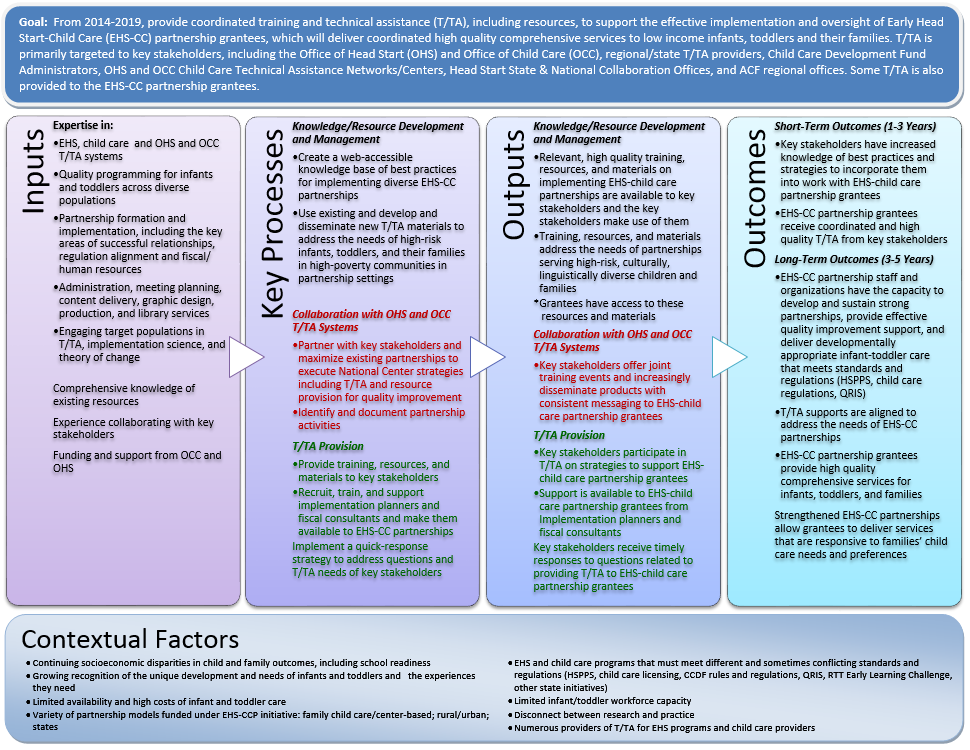 